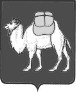 ТЕРРИТОРИАЛЬНАЯ ИЗБИРАТЕЛЬНАЯ КОМИССИЯГОРОДА КОПЕЙСКАПОВЕСТКА ЗАСЕДАНИЯ № 192Дата: 20 августа 2020 года.Место проведения: 311 кабинет.Начало заседания: 16-001.  Об утверждении текста и числа избирательных бюллетеней для голосования на выборах депутатов Собрания депутатов Копейского городского округа шестого созыва(докладчик :секретарь Бочарникова М.В.)2. О внесении изменений в решение территориальной комиссии г. Копейска от 19.06.2020 №165/1395-4 « Об утверждении календарного плана мероприятий по подготовке и проведению выборов депутатов Собрания депутатов Копейского городского округа шестого созыва в единый день голосования 13 сентября 2020г.»(докладчик :секретарь Бочарникова М.В.)3.  Об аннулировании регистрации кандидата в депутаты Собрания депутатов Копейского городского округа по одномандатному  избирательному округу № 12 Почкайло Валентину  Ивановну выдвинутую  в порядке самовыдвижения  на выборах 13 сентября 2020 года(докладчик :секретарь Бочарникова М.В.)4.  Об аннулировании регистрации кандидата в депутаты Собрания депутатов Копейского городского округа по одномандатному избирательному округу   № 12 Ткачевой Анастасии Александровны выдвинутой  Местным отделением Политической партии СПРАВЕДЛИВАЯ РОССИЯ в г. Копейске Челябинской области  на выборах 13 сентября 2020 года(докладчик :секретарь Бочарникова М.В.)5. О назначении Шат Виктория Олеговна членом участковой избирательной комиссии избирательного участка № 1901(докладчик :секретарь Бочарникова М.В.)6. Об освобождении Севастьяновой Арины Андреевны от обязанностей  члена  участковой избирательной комиссии избирательного участка              № 1897(докладчик :секретарь Бочарникова М.В.)7.   Об освобождении  Макешина Михаила Михайловича от обязанностей  члена  участковой избирательной комиссии избирательного участка       № 1893(докладчик :секретарь Бочарникова М.В.)8. О внесении предложений  в резерв составов  членов участковых  избирательных комиссий по упрощенной схеме(докладчик :секретарь Бочарникова М.В.)9.РазноеСекретарь комиссии                                      М.В.Бочарникова